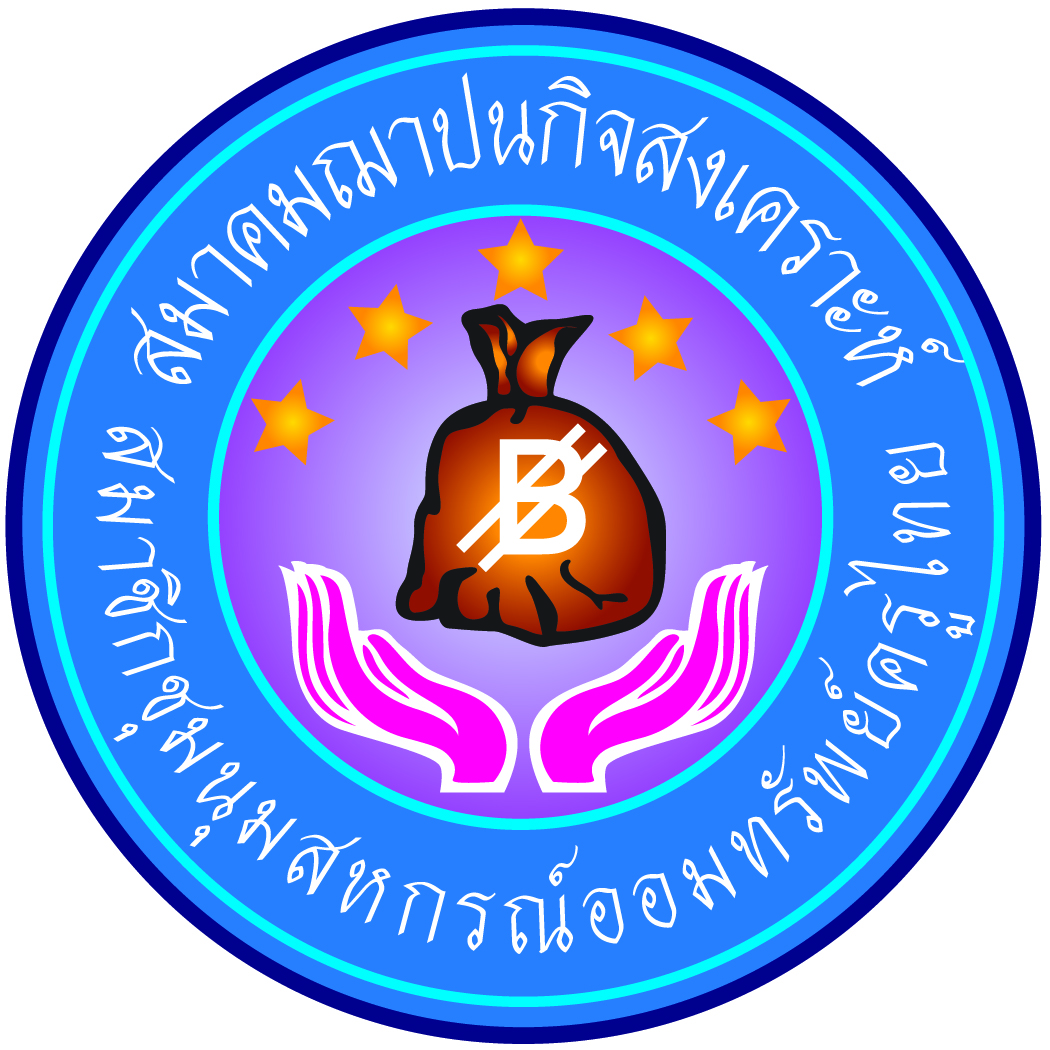 						             วันที่.........เดือน........................พ.ศ..............ข้าพเจ้า นาย/นาง/นางสาว........................................................อยู่บ้านเลขที่..............หมู่ที่...........ถนน.......................................ตำบล/แขวง...................................อำเภอ/เขต........................................จังหวัด.......................................รหัสไปรษณีย์..........................โทรศัพท์มือถือ........................................ มีความประสงค์บริจาคเงินสงเคราะห์(ล่วงหน้า)คงเหลือของ นาย/นาง/นางสาว...................................สมาชิก สสอค. ศูนย์ประสานงานสหกรณ์ออมทรัพย์.................................... จำกัด เลขฌาปนกิจ.................... เลขสมาชิกสหกรณ์................... ในส่วนที่เหลือหลังจากหักจ่ายค่าสงเคราะห์รายอื่นแล้ว จำนวน...................บาท (.....................................)                                                   ลงชื่อ.............................................ทายาท หรือผู้รับเงินสงเคราะห์					   (.............................................)					ลงชื่อ...........................................พยาน					    (............................................)						ลงชื่อ...........................................เจ้าหน้าที่ศูนย์ประสานงาน					    (...........................................)		